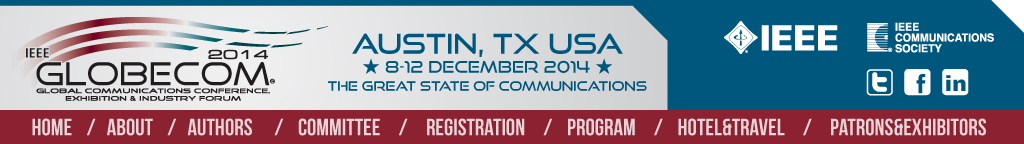 Workshop Proposal for IEEE GLOBECOM 2014Title of workshopLength of workshop Full-day	 Half –dayOrganizersPlease provide name, contact and short bio (200 words max of each organizer)Workshop descriptionProvide a brief description (1 page max) of the technical issues that the workshop will address, emphasizing its timeliness.Potential participants and invited speakersProvide a list of potential participants and potential invited speakers. In particular, indicate if you have already contacted prospective speakers.Format of workshopIndicate your proposed workshop format. In particular, indicate how you will balance invited and contributed talks, whether you plan to hold panels, etc.Publicity and promotion planIndicate briefly how you plan to advertise the workshop (call for papers at conferences, etc.)TimelineIndicate tentative deadlines for paper submission, review, and decisions. We highly recommend that you follow the timeline indicated in the call for papers. Provide a justification for any deviation from this timeline.Call for papersAttach a tentative call for paper to your submission